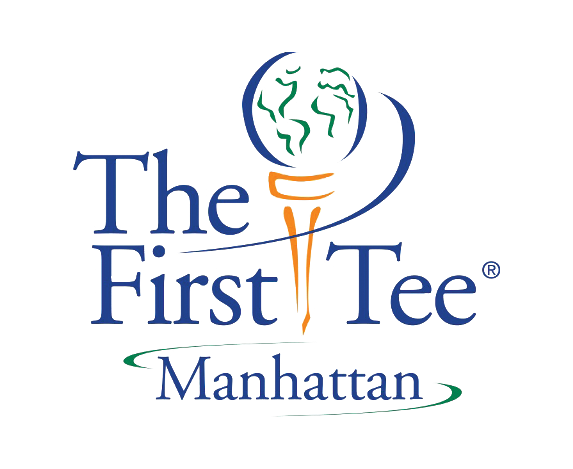 Executive Director/Director of Operations Vacancy AnnouncementChapter Profile:	Established in 1999, The First Tee of Manhattan has been positively impacting the lives of young people through the game of golf in Riley, Pottawatomie, & Geary counties.  Currently, the chapter has over 400 certifying participants at three program locations and impacts approximately 7,000 kids annually through outreach programming.Position: 		The First Tee of Manhattan Executive Director/Director of OperationsAddress:		5200 Colbert Hills Dr.			Manhattan, KS  66503Contact:		Bernie Haney			(785) 565-1719			bhaney@ksu.eduSalary Range:		$45,000 to $55,000Benefits:		Health, Dental & Paid VacationKey Skill Areas:	Advisory Board & Staff Relations Marketing/Public Relations Program DevelopmentFiscal Management Target Dates:		Cover Letter & Resume Deadline	December 19, 2016*Send cover letter, resume, and three references by December 19, 2016, 5:00 p.m. CST*Mail to:  Bernie Haney, The First Tee of Manhattan, 5200 Colbert Hills Dr., Manhattan, KS  66503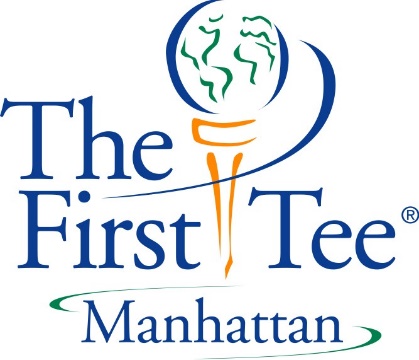 Executive DirectorChapter Overview:The First Tee of Manhattan is one Chapter of a national/international non-profit youth initiative called The First Tee.  The First Tee was created in 1997 by the World Golf Foundation to teach young people life skills and character education through the game of golf.  Its research-proven programs are having a positive impact on participants, their families and their communities.  At The First Tee, we believe all young people should have access to safe places and caring adults mentors who help them grow socially, emotionally and academically.  While learning fundamentals of a golf swing, our character education programs provide a fun, active environment to teach young people how to manage emotions, resolve conflicts, communicate, set goals and much more.Mission Statement:To impact the lives of young people by providing educational programs that build character, instill life-enhancing values and promote healthy choices through the game of golf.Reports to:The First Tee of Manhattan Executive Director/Director of Operations reports to the Kansas State University Golf Course Management & Research Foundation (KSUGCMRF) Executive Director.Employment Status:Full Time, ExemptThe First Tee of Manhattan is committed to a policy of equal employment opportunity for all applicants and employees.Job Summary:The Executive Director/Director of Operations provides overall management of all fiscal and program operations, implements policies established by the Advisory Board, evaluates program and service data, and provides detailed reports to the KSUGCMRF.  The Executive Director/Director of Operations works with the Advisory Board and other staff to develop, implement, evaluate and maintain programs, services and activities, which fulfill the mission and goals of The First Tee.The First Tee of ManhattanExecutive Director/Director of OperationsDuties & ResponsibilitiesBoard Interaction:Share in the development of the 3-year Strategic Plan and oversee its implementationParticipate and develop work plans for the Advisory Board and sub-committee meetingsDevelop, review, and implement effective personnel policies and proceduresAdministrative & Staffing:Hire and evaluate staffEstablish personnel policies subject to approval of the Advisory Board Involve volunteers and parent organizationsProgramming:Work with the Program Director to establish a seasonal program scheduleAssist with programming/coaching if necessaryPurchase the essential Teaching Aids & Supplies for programmingEnsure the implementation of The First Tee curriculumManage the development of appropriate instructional programsOrganize Outreach efforts with other local youth-serving agencies to form partnerships offering the National School Program and the DRIVE programsFacility:Negotiate with the golf course management companyDevelop an agreement with PGA or LPGA professionals for participant instructionPublic Relations/Communication/Events:Implement and oversee all communication activities and policiesDevelop promotional and collateral materialEstablish and develop media relationsSupervise all work related to public relations, internal communication, and publicationsConvey the Chapter’s brand image to the publicCoordinate communication activities for specials events, newsletters, printed materials and the chapter web siteCommunicate with and submit documentation as required by The First Tee Home OfficeNetwork with other Chapter colleagues and exchange best practice ideasAttend Network and Territory meetings when availableFinancial, Fundraising & Revenue Generation:Execute the financial guidelines with the KSUGCMRF independent accountantDevelop the chapter’s annual operating budget including monitoring all receipts and disbursementsOversee the development and implementation of a fundraising plan for capital, operation and programming needsManage payroll process for employeesPrepare and deliver accurate and timely financial reporting to the KSUGCMRF Executive Director and the Advisory Board Participate in all special event fundraising activitiesResearch and write grant proposalsMaintain a unique donor and participant databasePreferred Qualifications:Bachelor’s DegreeKnowledge of, and commitment to the goals and philosophy of The First TeeProven successful ability in fiscal, program and staff managementEffective written and oral communication skillsKnowledge and experience in program evaluation and developmentAbility to analyze and report statistical dataFamiliar with fundraising and resource developmentKnowledge of the game of golf including instruction and equipmentStrong organizational skillsExperience in working with community-based organizationsAble to work with youth and build learning environments conducive to youth developmentFamiliar with volunteer programsComputer and database knowledge Able to work a flexible scheduleAble to travel and attend Network Meetings and other training sessions